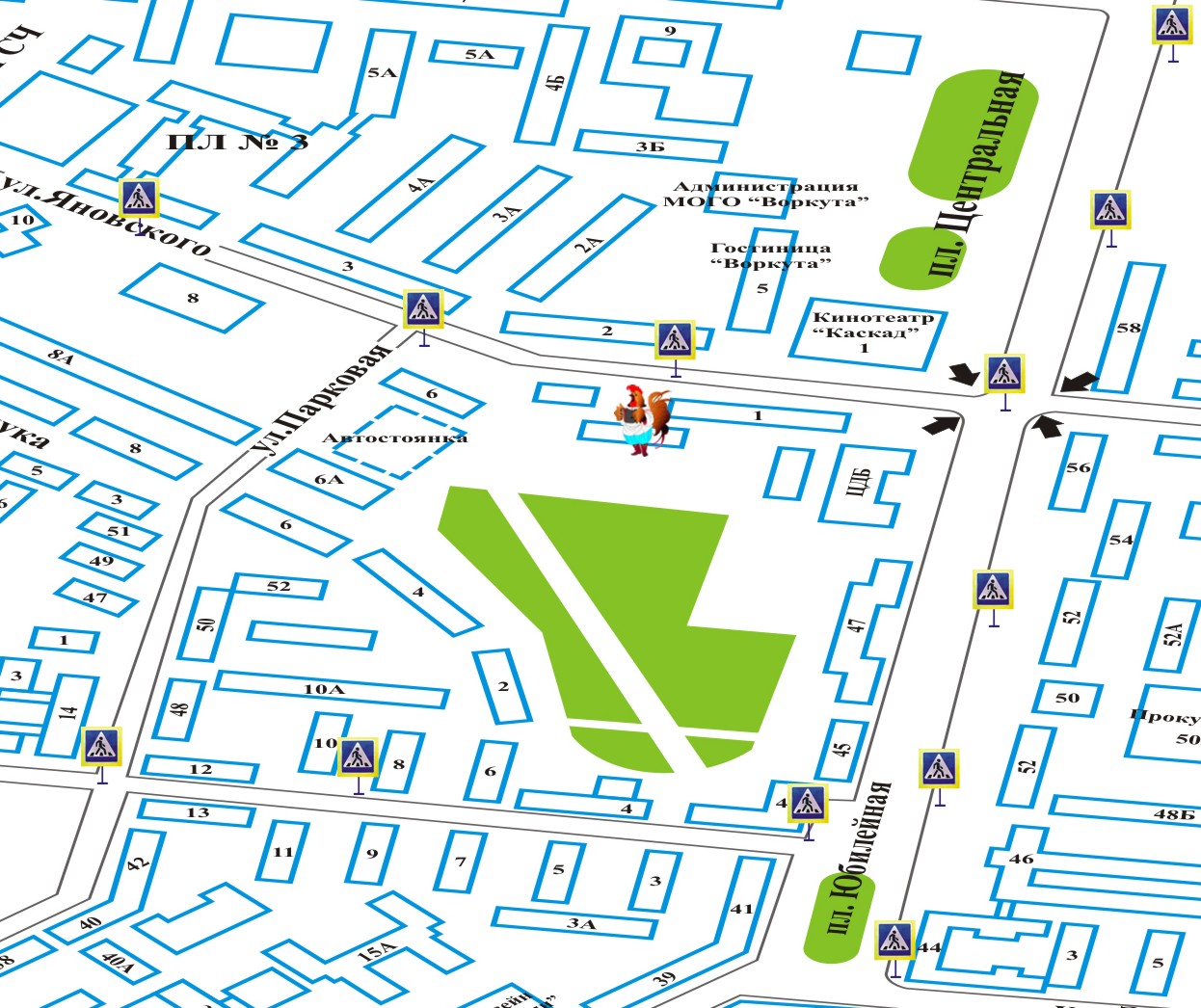 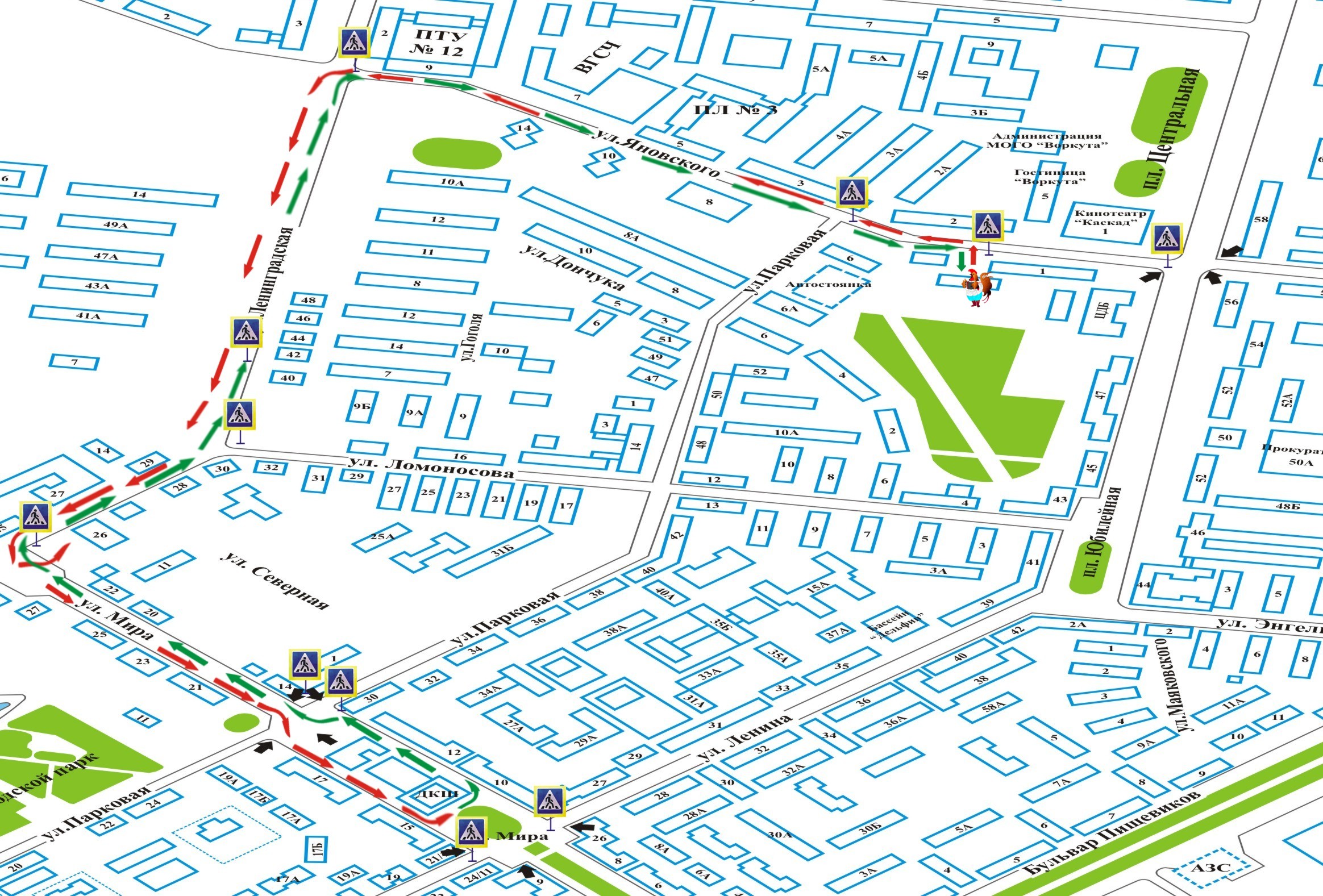 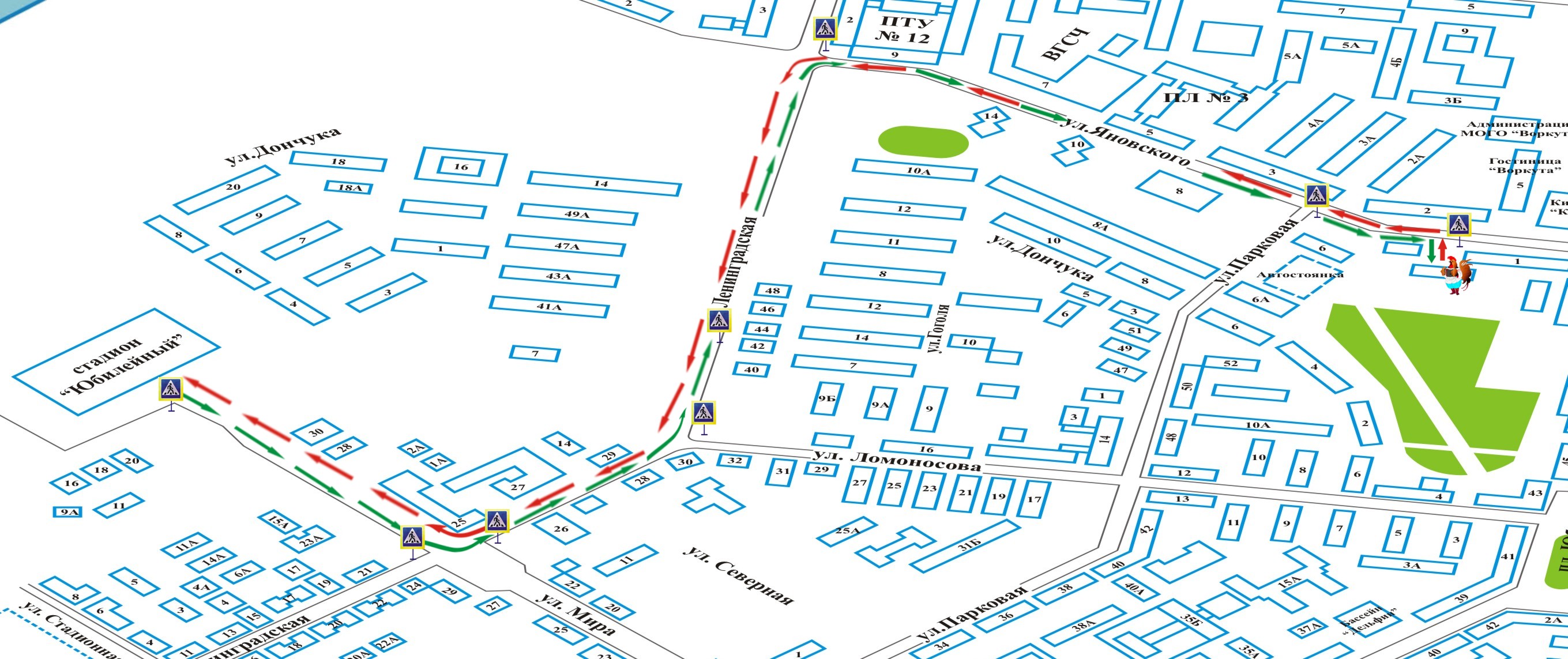 Наличие мини-улиц в ОУ (III этаж, прогулочная зона)для проведения мероприятий в свободной деятельности и развлечений